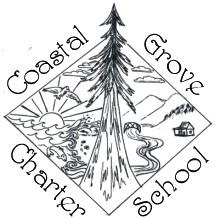 Coastal Grove Charter SchoolCOVID-19 Prevention Program (CPP)IntroductionWith some exceptions, all employers and places of employment are required to establish and implement an effective written COVID-19 Prevention Program (CPP) pursuant to an Emergency Temporary Standard in place for COVID-19 (California Code of Regulations (CCR), Title 8, section 3205(c)). Cal/OSHA developed this model program to assist employers with creating their own unique CPP tailored to their workplace. Employers are not required to use this program. Employers may create their own program or use another CCP template. Employers can also create a written CCP by incorporating elements of this program into their existing Injury and Illness Prevention Program (IIPP), if desired. Cal/OHA encourages employers to engage with employees in the design, implementation and evolution of their COVID-19 Prevention Program.The Arcata School District chose to use the Cal/OSHA model program template and adapt it to incorporate updated California Department of Public Health (CDPH) guidance released January 14, 2021: COVID-19 and Reopening In-Person Instruction Framework & Public Health Guidance for K-12 Schools in California, 2020-2021 School Year. Additionally, the plan is designed to incorporate other relevant public health guidance and locally developed plans:CDPH GuidanceCOVID-19 and Reopening In-Person Instruction Framework & Public Health Guidance for K-12 Schools in California, 2020-2021 School YearCohorting GuidanceYouth Sports GuidanceJanuary 14, 2021 Travel AdvisoryHumboldt County Public HealthTravel GuidanceDistrict Level Guidance, Plans, and CommunicationsStudent and Staff Screening ToolLearning Continuity and Attendance Plan (Charter Council Approved 9/30/20)ASD Safety Protocols and Procedures)COVID-19 Response Flow ChartOptional In-Person Instruction ProtocolsAETA MOUCSEA MOUInjury and Illness Prevention Program (IIPP) (board approved 8/17/2020)IIPP COVID-19 Addendum (board approved 8/17/2020)Assumption of Risk (COVID) Form (optional in-person services)COVID-19 School Site-Specific Protection Plan (SSSPP)COVID-19 Prevention Program (CPP): Arcata School District
This CPP is designed to control exposures to the SARS-CoV-2 virus that may occur in our workplace. Authority and ResponsibilityBettina Eipper, Director / Principal, has overall authority and responsibility for implementing the provisions of this CPP in our workplace. In addition, all managers and supervisors are responsible for implementing and maintaining the CPP in their assigned work areas and for ensuring employees receive answers to questions about the program in a language they understand.All employees are responsible for using safe work practices, following all directives, policies and procedures, and assisting in maintaining a safe work environment.Identification and Evaluation of COVID-19 HazardsWe will implement the following in our workplace:Conduct workplace-specific evaluations using the Appendix A: Identification of COVID-19 Hazards form. Evaluate employees’ potential workplace exposures to all persons at, or who may enter, the workplace.Review applicable orders and general and industry-specific guidance from the State of California, Cal/OSHA, and the local health department related to COVID-19 hazards and prevention.Evaluate existing COVID-19 prevention controls in our workplace and the need for different or additional controls. Conduct periodic inspections using the Appendix B: COVID-19 Inspections form as needed to identify unhealthy conditions, work practices, and work procedures related to COVID-19 and to ensure compliance with our COVID-19 policies and procedures.Enhanced Cleaning Protocols as Outlined in the School Site-Specific Protection Plans (SSSPP) [See Appendix D and E]Employee participationEmployees and their authorized employees’ representatives are encouraged to participate in the identification and evaluation of COVID-19 hazards. Employees should report identified concerns to their immediate supervisor. Workplace safety evaluations are made available to employees and their representatives upon request.Employee screening: All employees are self-monitoring for any signs or symptoms of illness.  Employees are required to report any possible covid-19 symptoms or exposure to AdministrationWe screen our employees by: Staff coming onsite self-report using the District Screening [Appendix F] tool and record (sign) and their status. Correction of COVID-19 HazardsUnsafe or unhealthy work conditions, practices or procedures will be documented on the Appendix B: COVID-19 Inspections form, and corrected in a timely manner based on the severity of the hazards, as follows:The severity of the hazard will be assessed and correction time frames assigned, accordingly. Individuals are identified as being responsible for timely correction. Follow-up measures are taken to ensure timely correction. Issues in violation of current CDPH and Cal/OSHA guidelines that are identified and cannot be immediately corrected will result in the closure of facility zones as appropriate. Control of COVID-19 HazardsPhysical Distancing[Describe your specific workplace methods, which can include:Eliminating the need for workers to be in the workplace – e.g., telework or other remote work arrangements. :  Teachers are working in their classrooms alone or with an aide or student teacher.  Some office staff are working from home.  The rest are physical distancing using PPE, and there is air purification in the rooms.  When students are present, they come in small numbers, are screened before entering from their specified gate, hands are sanitized, they meet outside when possible, and there are desk shields, air purifiers and physical distancing in the classrooms.Reducing the number of persons in an area at one time, including visitors.: Visitors are not entering the building.  They are permitted in the outdoor hallways only and only wearing PPE, having been screened, and sanitized hands.Visual cues such as signs and floor markings to indicate where employees and others should be located or their direction and path of travel.: Signage reminders regarding PPE, social distancing, arrows for hallway traffic directionStaggered arrival, departure, work, and break times.Students come only in small groups and at designated times.Adjusted work processes or procedures, such as reducing production speed, to allow greater distance between employees. :Sign-up sheet for copy machine use at times when it will be needed by many.Reference section 3205(c)(6) for details]Individuals will be kept as far apart as possible when there are situations where six feet of physical distancing cannot be achieved Face CoveringsEmployees have been fitted for n-95 masks by a nurse.  We provide clean, undamaged face coverings and ensure they are properly worn by employees over the nose and mouth when indoors, and when outdoors and less than six feet away from another person, including non-employees, and where required by orders from the California Department of Public Health (CDPH) or local health department. Face coverings are readily available for all students and staff. Individuals are welcome to bring and use their own face coverings, but they are expected to be of sufficient quality (no scarfs or neck gaiters) and cleaned/disposed of as appropriate. Washing of reusable cloth masks is available/provided by the District on a routine basis. Unmasked non-employees will be asked to put on a mask or leave campus. Observed violations are to be referred to site administration or appropriate management. The following are exceptions to the use of face coverings in our workplace:When an employee is alone in a room.While eating and drinking at the workplace, provided employees are at least six feet apart and outside air supply to the area, if indoors, has been maximized to the extent possible.Employees wearing respiratory protection in accordance with CCR Title 8 section 5144 or other safety orders. Employees and students who cannot wear face coverings due to a medical or mental health condition or disability, or who are hearing-impaired or communicating with a hearing-impaired person. Alternatives will be considered on a case-by-case basis.Specific tasks that cannot feasibly be performed with a face covering, where employees will be kept at least six feet apart.Any employee not wearing a face covering, face shield with a drape or other effective alternative, or respiratory protection, for any reason, shall be at least six feet apart from all other persons unless the unmasked employee is tested at least twice weekly for COVID-19.Engineering controlsEngineering controlsWe implement the following measures for situations where we cannot maintain at least six feet between individuals. We have installed desk shields on the desks in the classrooms.  We also have portable desk shields that can be taken outside if it is a warm enough day to meet outside on the picnic tables.  Desks have been moved as far apart as the classroom space allows.We maximize, to the extent feasible, the quantity of outside air for our buildings with mechanical or natural ventilation systems by: [describe how this will be accomplished, taking into consideration:Circumstances where the amount of outside air needs to be minimized due to other hazards, such as heat and wildfire smoke. No room, or zone has any system that mixes fresh outside air with heated air. Rooms 1-6 have their own furnaces and only recirculate air in the classroom. Rooms 7-15, two classrooms share a furnace and recirculate air in and between the two rooms. Room 16 has a single wall furnace that does not recirculate air. The MP has its own furnace that circulates air. All rooms have air purifier units that are more than adequate for the square footage of the room.How the ventilation system will be properly maintained and adjusted, whether you own and operate the building, or not. Our facility is maintained by the school district maintenance and custodial staff. .Our facilities maintenance staff will routinely monitor equipment, replace filters, and ensure effective operation of air cleaning components. Whether it is possible to increase filtration efficiency to the highest level compatible with the existing ventilation system.] The existing system does not have heap filtration, each room has an air purifier for that job.Cleaning and disinfectingWe implement the following cleaning and disinfection measures for frequently touched surfaces: Cleaning and disinfecting will take place as outlined in our SSSPPs [Appendix D and E] and our IIPP COVID-19 Addendum [Appendix G].  [describe your workplace-specific measures, including:Ensuring adequate supplies and adequate time for it to be done properly. One custodian has been assigned to our site only.  She is joined part-time by another custodian.  A disinfectant fogger has been obtained and is used in any classroom where students have been.  Special attention is paid to cleaning door knobs and other frequently touched surfaces.Informing the employees and authorized employee representatives of the frequency and scope of cleaning and disinfection.] Employees are part of the cleaning process in identifying for the custodians which classrooms and desks in particular have been in use.Should we have a COVID-19 case in our workplace, we will  respond in accordance with our SSSPPs and our IIPP COVID-19 Addendum. [describe how the cleaning and disinfection will be done of areas, materials, and equipment used by a COVID-19 case during the high-risk exposure period.  Address whether an outside service will be used or how the employees you use are properly equipped and trained.].Should we have a COVID-19 case in our workplace, we will respond in accordance with our SSSPPs and our IIPP COVID-19 Addendum. Shared tools, equipment and personal protective equipment (PPE)PPE must not be shared, e.g., gloves, goggles, masks and face shields.Items that employees come in regular physical contact with, such as phones, headsets, desks, keyboards, writing materials, instruments and tools must also not be shared, to the extent feasible. Where there must be sharing, the items will be disinfected between uses and all employees have been trained in the use of disinfectants.Sharing of vehicles will be minimized to the extent feasible, and high-touch points (for example, steering wheel, door handles, seat belt buckles, armrests, shifter, etc.) will be disinfected between users. We do not share vehicles at our school site.Hand sanitizingIn order to implement effective hand sanitizing procedures, we post hand washing instructions and regularly evaluate hand washing facilities. Additionally, employees and students have effective hand sanitizer readily available. Personal protective equipment (PPE) used to control employees’ exposure to COVID-19We evaluate the need for PPE (such as gloves, goggles, and face shields) as required by CCR Title 8, section 3380, and provide such PPE as needed.When it comes to respiratory protection, we evaluate the need in accordance with CCR Title 8 section 5144 when the physical distancing requirements are not feasible or maintained. We provide and ensure use of eye protection and respiratory protection in accordance with section 5144 when employees are exposed to procedures that may aerosolize potentially infectious material such as saliva or respiratory tract fluids.Investigating and Responding to COVID-19 CasesThis will be accomplished by using the Appendix C: Investigating COVID-19 Cases form. Employees who had potential COVID-19 exposure in our workplace will be:Directed to quarantine in accordance with CDPH and District guidelines. Encouraged to seek COVID-19 testing and provided release time.Provided information on available benefits.System for CommunicatingOur goal is to ensure that we have effective two-way communication with our employees, in a form they can readily understand, and that it includes the following information:How and to whom employees should report COVID-19 symptoms and possible hazards. That employees can report symptoms and hazards without fear of reprisal.Our procedures or policies for accommodating employees with medical or other conditions that put them at increased risk of severe COVID-19 illness.Where testing is not required, how employees can access COVID-19 testing. Employees can contact their provider for testing or seek out testing available through OptumServe. In the event we are required to provide testing because of a workplace exposure or outbreak, we will communicate the plan for providing testing and inform affected employees of the reason for the testing and the possible consequences of a positive test. If required to provide testing because of an employee exposure, a plan will be put in place to ensure this is accomplished at no cost to the employee during working hours, including when the testing is in response to CCR Title 8 section 3205.1, Multiple COVID-19 Infections and COVID-19 Outbreaks, as well as section 3205.2, Major COVID-19 Outbreaks. Information about COVID-19 hazards employees (including other employers and individuals in contact with our workplace) may be exposed to, what is being done to control those hazards, and our COVID-19 policies and procedures.Training and InstructionWe will provide effective training and instruction that includes:Our COVID-19 policies and procedures to protect employees from COVID-19 hazards.Information regarding COVID-19-related benefits to which the employee may be entitled under applicable federal, state, or local laws. The fact that:COVID-19 is an infectious disease that can be spread through the air.COVID-19 may be transmitted when a person touches a contaminated object and then touches their eyes, nose, or mouth.An infectious person may have no symptoms.Methods of physical distancing of at least six feet and the importance of combining physical distancing with the wearing of face coverings.The fact that particles containing the virus can travel more than six feet, especially indoors, so physical distancing must be combined with other controls, including face coverings and hand hygiene, to be effective.The importance of frequent hand washing with soap and water for at least 20 seconds and using hand sanitizer when employees do not have immediate access to a sink or hand washing facility, and that hand sanitizer does not work if the hands are soiled.Proper use of face coverings and the fact that face coverings are not respiratory protective equipment - face coverings are intended to primarily protect other individuals from the wearer of the face covering.COVID-19 symptoms, and the importance of obtaining a COVID-19 test and not coming to work if the employee has COVID-19 symptoms.All staff were required to complete COVID-19 related Keenan Trainings as outlined in the SSSPPs [Appendix D and E] and the IIPP COVID-19 Addendum [Appendix G]. Exclusion of COVID-19 CasesWhere we have a COVID-19 case in our workplace, we will limit transmission by:Ensuring that COVID-19 cases are excluded from the workplace until our return-to-work requirements are met.Excluding employees with COVID-19 exposure from the workplace for 14 days after the last known COVID-19 exposure to a COVID-19 case.Continuing and maintaining an employee’s earnings, seniority, and all other employee rights and benefits whenever we’ve demonstrated that the COVID-19 exposure is work related. Providing employees at the time of exclusion with information on available benefits.Reporting, Recordkeeping, and AccessIt is our policy to:Report information about COVID-19 cases at our workplace to the local health department whenever required by law, and provide any related information requested by the local health department.Report immediately to Cal/OSHA any COVID-19-related serious illnesses or death, as defined under CCR Title 8 section 330(h), of an employee occurring in our place of employment or in connection with any employment.Maintain records of the steps taken to implement our written COVID-19 Prevention Program in accordance with CCR Title 8 section 3203(b).Make our written COVID-19 Prevention Program available at the workplace to employees, authorized employee representatives, and to representatives of Cal/OSHA immediately upon request.Use the Appendix C: Investigating COVID-19 Cases form to keep a record of and track all COVID-19 cases. The information will be made available to employees, authorized employee representatives, or as otherwise required by law, with personal identifying information removed.Return-to-Work CriteriaCOVID-19 cases with COVID-19 symptoms will not return to work until all the following have occurred:At least 24 hours have passed since a fever of 100.4 or higher has resolved without the use of fever-reducing medications.COVID-19 symptoms have improved.At least 10 days have passed since COVID-19 symptoms first appeared.COVID-19 cases who tested positive but never developed COVID-19 symptoms will not return to work until a minimum of 10 days have passed since the date of specimen collection of their first positive COVID-19 test.A negative COVID-19 test will not be required for an employee to return to work.If an order to isolate or quarantine an employee is issued by a local or state health official, the employee will not return to work until the period of isolation or quarantine is completed or the order is lifted. If no period was specified, then the period will be 10 days from the time the order to isolate was effective, or 14 days from the time the order to quarantine was effective.
Date Approved: _____________Title of Approving Official: SuperintendentName: Bettina EipperSignature: ___________________ 


Appendix A: Identification of COVID-19 HazardsAll persons, regardless of symptoms or negative COVID-19 test results, will be considered potentially infectious. Particular attention will be paid to areas where people may congregate or come in contact with one another, regardless of whether employees are performing an assigned work task or not. For example:  meetings, entrances, bathrooms, hallways, aisles, walkways, elevators, break or eating areas, cool-down areas, and waiting areas.Evaluation of potential workplace exposure will be to all persons at the workplace or who may enter the workplace, including coworkers, employees of other entities, members of the public, customers or clients, and independent contractors. We will consider how employees and other persons enter, leave, and travel through the workplace, in addition to addressing fixed work locations.Person conducting the evaluation: Bettina Eipper DirectorDate: Name(s) of employee and authorized employee representative that participated: Bettina Eipper, Jennifer Mishkin-Krausse, Carlotta Clark, Heather Pearce, Lori DunnAppendix B: COVID-19 Inspections[This form is only intended to get you started. Review the information available at www.dir.ca.gov/dosh/coronavirus/ for additional guidance on what to regularly inspect for, including issues that may be more pertinent to your particular type of workplace. You will need to modify the form accordingly.]Date: 1/28/21Name of person conducting the inspection: Bettina EipperWork location evaluated: [enter information]Appendix C: Investigating COVID-19 CasesAll personal identifying information of COVID-19 cases or symptoms will be kept confidential. All COVID-19 testing or related medical services provided by us will be provided in a manner that ensures the confidentiality of employees, with the exception of unredacted information on COVID-19 cases that will be provided immediately upon request to the local health department, CDPH, Cal/OSHA, the National Institute for Occupational Safety and Health (NIOSH), or as otherwise required by law.All employees’ medical records will also be kept confidential and not disclosed or reported without the employee’s express written consent to any person within or outside the workplace, with the following exceptions: (1) Unredacted medical records provided to the local health department, CDPH, Cal/OSHA, NIOSH, or as otherwise required by law immediately upon request; and (2) Records that do not contain individually identifiable medical information or from which individually identifiable medical information has been removed.Date: [enter date]Name of person conducting the investigation: [enter name(s)]*Should an employer be made aware of a non-employee infection source COVID-19 status.Appendix D: Coastal Grove Charter School COVID-19 School Site-Specific Protection Plan (SSSPP)



Appendix E: Site-Specific Protection Plan (SSSPP) 



Appendix F: Student Staff and Family Screening Tool



Appendix G: Injury Illness Prevention Plan (IIPP) COVID-19 Addendum
IIPP COVID-19 AddendumInteraction, area, activity, work task, process, equipment and material that potentially exposes employees to COVID-19 hazardsPlaces and timesPotential for COVID-19 exposures and employees affected, including members of the public and employees of other employersExisting and/or additional COVID-19 prevention controls, including barriers, partitions and ventilationCopy Work Area MP RoomAll dayIndividuals using mailboxes, copy machine/printer, computersPPE, Sanitizer, Air purifier,Scheduling of copier timeHallwaysAll day People passing closer than 6 feet in the hall ways or students crowding while waiting at gates or outside classroomsAssigned entrance gates with marked 6’ distance spacing,Directional arrows and signs for hallwaysMultipurpose RoomAll dayMany people passing though the room for various reasons throughout the day.PPE, Sanitizer, Air PurifierRestroomsAll dayPPE, Sanitizer, Air Purifier, Assigned restrooms to minimize the number of people using a particular oneClassroomsAll dayStudent and teachers in the room together for periods of timeAir purifiers, PPE, Hand Sanitizer, No touch towels and trash, desk shields, pods, social distancingExposure ControlsStatusPerson Assigned to CorrectDate CorrectedEngineeringBarriers/partitionsIn placeVentilation (amount of fresh air andfiltration maximized)Additional room air filtrationIn place[add any additional controls your workplace is using][add any additional controls your workplace is using]AdministrativePhysical distancingIn placeSurface cleaning and disinfection(frequently enough and adequatesupplies)In placeHand washing facilities (adequatenumbers and supplies)In placeDisinfecting and hand sanitizing solutions being used according to manufacturer instructionsyesDirectional arrows in hallways6 foot Spacing markers at gates and outside classroomsIn placePPE (not shared, available and being worn)yesFace coverings (cleaned sufficiently often)yesGlovesyesFace shields/gogglesavailableRespiratory protectionavailableAssigned gatesIn placeEmployee (or non-employee*) name:Occupation (if non-employee, why they were in the workplace):Location where employee worked (or non-employee was present in the workplace):Date investigation was initiated:Was COVID-19 test offered?Name(s) of staff involved in the investigation:Date and time the COVID-19 case was last present in the workplace:Date of the positive or negative test and/or diagnosis:Date the case first had one or more COVID-19 symptoms:Information received regarding COVID-19 test results and onset of symptoms (attach documentation):Results of the evaluation of the COVID-19 case and all locations at the workplace that may have been visited by the COVID-19 case during the high-risk exposure period, and who may have been exposed (attach additional information):Notice given (within one business day, in a way that does not reveal any personal identifying information of the COVID-19 case) of the potential COVID-19 exposure to:Notice given (within one business day, in a way that does not reveal any personal identifying information of the COVID-19 case) of the potential COVID-19 exposure to:Notice given (within one business day, in a way that does not reveal any personal identifying information of the COVID-19 case) of the potential COVID-19 exposure to:Notice given (within one business day, in a way that does not reveal any personal identifying information of the COVID-19 case) of the potential COVID-19 exposure to:All employees who may have had COVID-19 exposure and their authorized representatives.Date:All employees who may have had COVID-19 exposure and their authorized representatives.Names of employees that were notified:Independent contractors and other employers present at the workplace during the high-risk exposure period.Date:Independent contractors and other employers present at the workplace during the high-risk exposure period.Names of individuals that were notified:What were the workplace conditions that could have contributed to the risk of COVID-19 exposure?What could be done to reduce exposure to COVID-19?Was the local health department notified?Date: